CITRA WANITA DALAM NOVEL JEPUN NEGERINYA HIROKO KARYA NH. DINIPENELITIAN ILMIAHOleh:HASTARI MAYRITA, S.PD.NIP. 080109289.A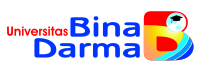 PROGRAM STUDI PENDIDIKAN BAHASA INDONESIAUNIVERSITAS BINADARMA PALEMBANG2007